1.KİŞİSEL BİLGİLER1.KİŞİSEL BİLGİLER1.KİŞİSEL BİLGİLER1.KİŞİSEL BİLGİLER1.KİŞİSEL BİLGİLER1.KİŞİSEL BİLGİLERAd – SoyadSait Aykut AytaçSait Aykut AytaçSait Aykut AytaçSait Aykut AytaçFotoğraf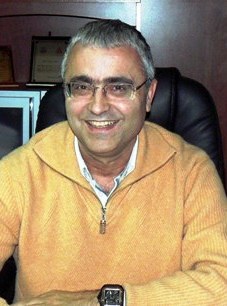 Görevli Olduğu KurumHacettepe ÜniverestesiHacettepe ÜniverestesiHacettepe ÜniverestesiHacettepe ÜniverestesiFotoğrafÜnvanProf. Dr.Prof. Dr.Prof. Dr.Prof. Dr.FotoğrafDoğum Tarihi24.07.196124.07.196124.07.196124.07.1961FotoğrafE-Posta Adresiaytaç@hacettepe.edu.traytaç@hacettepe.edu.traytaç@hacettepe.edu.traytaç@hacettepe.edu.traytaç@hacettepe.edu.trİş Telefonu0312 29771130312 29771130312 29771130312 29771130312 2977113Faks0312 29921230312 29921230312 29921230312 29921230312 2992123İş AdresiHacettepe ÜniversitesiMühendislik Fak. Gıda Mühendisliği BölümüBeytepe-ANKARAHacettepe ÜniversitesiMühendislik Fak. Gıda Mühendisliği BölümüBeytepe-ANKARAHacettepe ÜniversitesiMühendislik Fak. Gıda Mühendisliği BölümüBeytepe-ANKARAHacettepe ÜniversitesiMühendislik Fak. Gıda Mühendisliği BölümüBeytepe-ANKARAHacettepe ÜniversitesiMühendislik Fak. Gıda Mühendisliği BölümüBeytepe-ANKARA2.ÖZGEÇMİŞ BİLGİLERİ2.ÖZGEÇMİŞ BİLGİLERİ2.ÖZGEÇMİŞ BİLGİLERİ2.ÖZGEÇMİŞ BİLGİLERİ2.ÖZGEÇMİŞ BİLGİLERİ2.ÖZGEÇMİŞ BİLGİLERİ2.1. EĞİTİM BİLGİLERİ2.1. EĞİTİM BİLGİLERİ2.1. EĞİTİM BİLGİLERİ2.1. EĞİTİM BİLGİLERİ2.1. EĞİTİM BİLGİLERİ2.1. EĞİTİM BİLGİLERİ2.1.1. Doktora Bilgileri:2.1.1. Doktora Bilgileri:2.1.1. Doktora Bilgileri:2.1.1. Doktora Bilgileri:2.1.1. Doktora Bilgileri:2.1.1. Doktora Bilgileri:Devam Ediyor Devam Ediyor Devam Ediyor Mezuniyet Tarihi: 1990Mezuniyet Tarihi: 1990Mezuniyet Tarihi: 1990Okul Adı:Hacettepe ÜniversitesiOkul Adı:Hacettepe ÜniversitesiOkul Adı:Hacettepe ÜniversitesiOkul Adı:Hacettepe ÜniversitesiOkul Adı:Hacettepe ÜniversitesiOkul Adı:Hacettepe ÜniversitesiBölüm Adı:Gıda MühendisliğiBölüm Adı:Gıda MühendisliğiBölüm Adı:Gıda MühendisliğiBölüm Adı:Gıda MühendisliğiBölüm Adı:Gıda MühendisliğiBölüm Adı:Gıda MühendisliğiŞehir:AnkaraŞehir:AnkaraŞehir:AnkaraÜlke:TürkiyeÜlke:TürkiyeÜlke:Türkiye2.1.2. Yüksek Lisans Bilgileri: 2.1.2. Yüksek Lisans Bilgileri: 2.1.2. Yüksek Lisans Bilgileri: 2.1.2. Yüksek Lisans Bilgileri: 2.1.2. Yüksek Lisans Bilgileri: 2.1.2. Yüksek Lisans Bilgileri: Devam Ediyor Devam Ediyor Devam Ediyor Mezuniyet Tarihi: 1986Mezuniyet Tarihi: 1986Mezuniyet Tarihi: 1986Okul Adı: Hacettepe ÜniversitesiOkul Adı: Hacettepe ÜniversitesiOkul Adı: Hacettepe ÜniversitesiOkul Adı: Hacettepe ÜniversitesiOkul Adı: Hacettepe ÜniversitesiOkul Adı: Hacettepe ÜniversitesiBölüm Adı: Gıda MühendisliğiBölüm Adı: Gıda MühendisliğiBölüm Adı: Gıda MühendisliğiBölüm Adı: Gıda MühendisliğiBölüm Adı: Gıda MühendisliğiBölüm Adı: Gıda MühendisliğiŞehir: AnkaraŞehir: AnkaraŞehir: AnkaraÜlke: TürkiyeÜlke: TürkiyeÜlke: Türkiye2.1.3. Lisans Bilgileri:2.1.3. Lisans Bilgileri:2.1.3. Lisans Bilgileri:2.1.3. Lisans Bilgileri:2.1.3. Lisans Bilgileri:2.1.3. Lisans Bilgileri:Devam Ediyor Devam Ediyor Devam Ediyor Mezuniyet Tarihi: 1983Mezuniyet Tarihi: 1983Mezuniyet Tarihi: 1983Okul Adı: Hacettepe ÜniversitesiOkul Adı: Hacettepe ÜniversitesiOkul Adı: Hacettepe ÜniversitesiOkul Adı: Hacettepe ÜniversitesiOkul Adı: Hacettepe ÜniversitesiOkul Adı: Hacettepe ÜniversitesiBölüm Adı: Gıda MühendisliğiBölüm Adı: Gıda MühendisliğiBölüm Adı: Gıda MühendisliğiBölüm Adı: Gıda MühendisliğiBölüm Adı: Gıda MühendisliğiBölüm Adı: Gıda MühendisliğiŞehir: AnkaraŞehir: AnkaraŞehir: AnkaraÜlke: TürkiyeÜlke: TürkiyeÜlke: Türkiye2.2. İş Deneyimleri2.2. İş Deneyimleri2.2. İş Deneyimleri2.2. İş Deneyimleri2.2. İş Deneyimleri2.2. İş Deneyimleri1985-2013 Hacettepe Universitiesi1985-2013 Hacettepe Universitiesi1985-2013 Hacettepe Universitiesi1985-2013 Hacettepe Universitiesi1985-2013 Hacettepe Universitiesi1985-2013 Hacettepe Universitiesi2.3. Yabancı Dil Seviyesi:2.3. Yabancı Dil Seviyesi:2.3. Yabancı Dil Seviyesi:2.3. Yabancı Dil Seviyesi:2.3. Yabancı Dil Seviyesi:2.3. Yabancı Dil Seviyesi:Okuma:İyi Okuma:İyi Konuşma:İyiKonuşma:İyiYazma:İyiYazma:İyi2.4. Sertifikalar:2.4. Sertifikalar:2.4. Sertifikalar:2.4. Sertifikalar:2.4. Sertifikalar:2.4. Sertifikalar:Lütfen Sahip Olduğunuz Sertifikaları Belirtiniz:Lütfen Sahip Olduğunuz Sertifikaları Belirtiniz:Lütfen Sahip Olduğunuz Sertifikaları Belirtiniz:Lütfen Sahip Olduğunuz Sertifikaları Belirtiniz:Lütfen Sahip Olduğunuz Sertifikaları Belirtiniz:Lütfen Sahip Olduğunuz Sertifikaları Belirtiniz: